СОВЕТ  ДЕПУТАТОВСЕЛЬСКОГО  ПОСЕЛЕНИЯ  ВЕРХНЕМАТРЕНСКИЙ  СЕЛЬСОВЕТ Добринского муниципального района Липецкой области30-я сессия V-го созываР Е Ш Е Н И Е 18.09.2017 г.                        с. Верхняя Матренка                       №  79- рсО Положении «О порядке определения платы по соглашению об установлении сервитута в отношении земельных участков, находящихся в муниципальной собственности сельского поселения Верхнематренский сельсовет Добринского муниципального района» Рассмотрев экспертное заключение № 04-1791 от 04.08.2017 № 06р/342 на решение Совета депутатов сельского поселения Верхнематренский сельсовет Добринского муниципального района Липецкой области  от 21.12.2015 № 16-рс «О положении «О порядке определения платы по соглашению об установлении сервитута в отношении земельных участков, находящихся в собственности сельского поселения Верхнематренский сельсовет Добринского муниципального района и государственная собственность на которые не разграничена», руководствуясь п.3 ст.39.25 Земельного кодекса Российской Федерации, Уставом сельского поселения Верхнематренский сельсовет, учитывая решение постоянной комиссии по вопросам агропромышленного комплекса, земельных отношений и экологии, Совет депутатов сельского поселения Верхнематренский сельсоветР Е Ш И Л:1.Принять Положение «О порядке определения платы по соглашению об установлении сервитута в отношении земельных участков, находящихся в муниципальной собственности сельского поселения Верхнематренский сельсовет Добринского муниципального района» (прилагается).2. Отменить решение от 21.12.2015 № 16-рс «О положении «О порядке определения платы по соглашению об установлении сервитута в отношении земельных участков, находящихся в собственности сельского поселения Верхнематренский сельсовет Добринского муниципального района и государственная собственность на которые не разграничена».3. Направить указанный нормативный правовой акт главе сельского поселения для подписания и официального обнародования.4. Настоящее решение вступает в силу со дня его официального обнародования.Председатель Совета депутатовсельского поселенияВерхнематренский  сельсовет                                              Н.В.ЖаворонковаПринято                                                                                                                                                  решением Совета депутатов                                                                                                                сельского поселения                                                                                                                 Верхнематренский сельсовет                                                                                                                              от 18.09.2017г. № 79-рсПоложение                                                                                                                                   «О порядке определения платы по соглашению об установлении сервитута в отношении земельных участков, находящихся в муниципальной собственности сельского поселения Верхнематренский сельсовет Добринского муниципального района»1.Настоящее положение разработано в целях определения платы по соглашению об установлении сервитута в отношении земельных участков, находящихся в муниципальной собственности сельского поселения Верхнематренский сельсовет Добринского муниципального района (далее - земельные участки).2.Размер платы за установление сервитута рассчитывается пропорционально сроку действия сервитута и площади сервитута (если сервитут установлен на часть земельного участка) в отношении земельных участков:а) предоставленных в аренду, в размере, равном годовой арендной плате земельного участка.б) предоставленных в постоянное (бессрочное) пользование, либо в пожизненное наследуемое владение, либо в безвозмездное пользование, в размере 1,5 процента от кадастровой стоимости земельного участка в год. 3.Размер платы по соглашению об установлении сервитута в отношении земельных участков, не указанных в пункте 2 определяется  по формуле:Р =   (ПКСхП x С) : Д х  К,где:Р - размер платы за сервитут, в рублях;ПКС–показатель кадастровой стоимости по муниципальному району   в соответствии с видом разрешенного использования,  для целей которого установлен сервитут, в рублях;П - площадь сервитута, кв.м;С - ставка платы за установление сервитута в размере 1,5 процента;Д - количество дней в году;К- срок действия сервитута, в днях.4.Смена правообладателя земельного участка не является основанием для пересмотра размера платы по соглашению об установлении сервитута, определенного в соответствии с настоящим Положением.         5.Настоящий нормативный правовой акт вступает в силу со дня официального обнародования. Глава сельского поселенияВерхнематренский сельсовет                                                  Н.В.Жаворонкова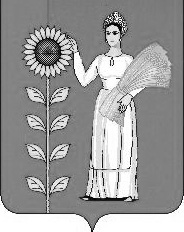 